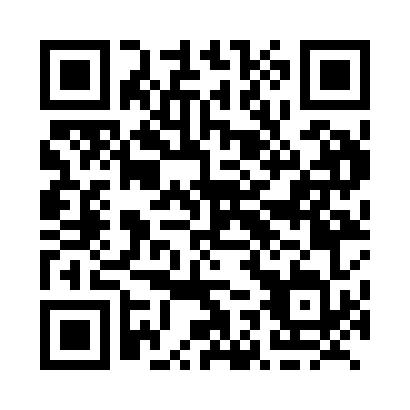 Prayer times for Minden, Ontario, CanadaMon 1 Jul 2024 - Wed 31 Jul 2024High Latitude Method: Angle Based RulePrayer Calculation Method: Islamic Society of North AmericaAsar Calculation Method: HanafiPrayer times provided by https://www.salahtimes.comDateDayFajrSunriseDhuhrAsrMaghribIsha1Mon3:385:331:196:419:0511:002Tue3:395:331:196:419:0510:593Wed3:405:341:196:419:0410:584Thu3:415:351:196:419:0410:585Fri3:425:351:206:409:0410:576Sat3:435:361:206:409:0310:567Sun3:445:371:206:409:0310:558Mon3:455:371:206:409:0210:549Tue3:465:381:206:409:0210:5410Wed3:485:391:206:409:0110:5211Thu3:495:401:216:399:0110:5112Fri3:505:411:216:399:0010:5013Sat3:525:421:216:399:0010:4914Sun3:535:421:216:388:5910:4815Mon3:555:431:216:388:5810:4716Tue3:565:441:216:388:5710:4517Wed3:585:451:216:378:5710:4418Thu3:595:461:216:378:5610:4319Fri4:015:471:216:368:5510:4120Sat4:025:481:216:368:5410:4021Sun4:045:491:216:358:5310:3822Mon4:055:501:216:358:5210:3723Tue4:075:511:216:348:5110:3524Wed4:095:521:216:348:5010:3325Thu4:105:531:216:338:4910:3226Fri4:125:551:216:338:4810:3027Sat4:145:561:216:328:4710:2828Sun4:155:571:216:318:4610:2729Mon4:175:581:216:318:4410:2530Tue4:195:591:216:308:4310:2331Wed4:206:001:216:298:4210:21